Your recent request for information is replicated below, together with our response.How many road traffic accidents have Police Scotland attended at the crossroads on Lochwinnoch Road (near the War Memorial and very close to 1 & 2 Bridgend Cottages, Lochwinnoch Road, Kilmacolm PA13 4SY) where the B786 meets the B788 in the last 10 years?  It would be helpful if the detail showed the number of accidents each year since 2014.The information sought is held by Police Scotland, but I am refusing to provide it in terms of section 16(1) of the Act on the basis that the section 25(1) exemption applies:“Information which the applicant can reasonably obtain other than by requesting it […] is exempt information”.Data from 2020 to date is available on the Police Scotland website - Road traffic collision data - Police Scotland. The Road traffic collisions can then be mapped to their specific locations using the filters on locations/ road names and/ or the Eastings and Northings.  Similar data going back to the mid-1990s is available on the Department for Transport website - Road Safety Data - data.gov.uk.You may however find it easier to refer to CrashMap - UK Road Safety Map which displays Road Traffic Collision drawn from these sources into a more user-friendly map format.If you require any further assistance, please contact us quoting the reference above.You can request a review of this response within the next 40 working days by email or by letter (Information Management - FOI, Police Scotland, Clyde Gateway, 2 French Street, Dalmarnock, G40 4EH).  Requests must include the reason for your dissatisfaction.If you remain dissatisfied following our review response, you can appeal to the Office of the Scottish Information Commissioner (OSIC) within 6 months - online, by email or by letter (OSIC, Kinburn Castle, Doubledykes Road, St Andrews, KY16 9DS).Following an OSIC appeal, you can appeal to the Court of Session on a point of law only. This response will be added to our Disclosure Log in seven days' time.Every effort has been taken to ensure our response is as accessible as possible. If you require this response to be provided in an alternative format, please let us know.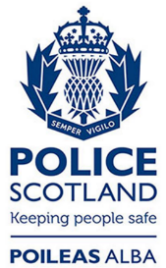 Freedom of Information ResponseOur reference:  FOI 24-1113Responded to:  24th April 2024